William Alan Montevecchi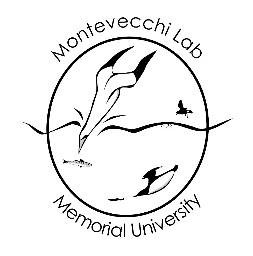 Email: mont@mun.ca, Tel: 1-709-864-7673, Cell: 1-709-693-5305Position – John Lewis Paton Distinguished University Professor                  Memorial University of NewfoundlandResearch – seabird behavioral ecology; marine food webs; fishery x seabird interactions; responses to environmental change; conservation biology; environmental risk assessment.Funding – NSERC, CWS, WWF, DFO, USFWS (career total = $7.5M)Awards – Pacific Seabird Group Lifetime Achievement Award (2021); Stanford University                        Ranking in top 2% of  World’s Marine Biologists (2020); Canadian Society of                     Ornithologists’ Jamie Smith Mentoring Award (2020); John Lewis Paton                 Distinguished University Professor (2018); Canadian Partners in Research -                            2016 - Science Ambassador Award; University Research Professor (2005)Publications - Total publications = 401 (234 peer-reviewed, 6 submitted, 14 peer-reviewed book chapters, 5 edited peer-reviewed volumes; 11 media productions, 4 books-monographs, 127 non-refereed)Examples: - Montevecchi et al 2020 Ocean heatwave induces colony desertion and breeding failures at the Northern Gannets’ southern breeding limit. Marine Ornithology: in press- Duda et al 2020 Striking millennial-scale changes in the population size of a threatened seabird. Proceedings of the Royal Society B: Biological Sciences, dx.doi.org/10.1098/rspb.2019.2234- Gulka et al 2020 Inter-colony foraging dynamics relate to prey availability in a pursuit-diving seabird Marine Ecology Progress Series: 651: 183–198 https://doi.org/10.3354/meps13463-Stenhouse et al 2020. Assessing spatial use by three diving bird species on the U.S. Atlantic Outer Continental Shelf: Exposure to offshore wind energy areas. Diversity and Distribution: DOI: 10.1111/ddi.131682019-Montevecchi et al 2019 Pursuit-diving seabird endures regime shift involving a three decadal decline of forage fish abundance and condition. Marine Ecology Progress Series 627:171–178. doi.org/10.3354/meps13094-Buren et al 2020 The collapse and continued low productivity of a keystone forage fish species. Marine Ecology Progress Series 616: 155-170. https://doi.org/10.3354/meps12924- Burke & Montevecchi 2018 Taking the bite out of winter: Common Murres push their dive limits to surmount energy constraints. Frontiers in Marine Science 5:63. DOI: https://doi.org/10.3389/fmars.2018.00063- Rouxel & Montevecchi 2018 Gear sustainability assessment of the Newfoundland inshore northern cod fishery, Ocean & Coastal Management. DOI: https://doi.org/10.1016/j.ocecoaman.2018.05.018- Montevecchi et al 2012. Tracking seabirds to identify ecologically important and high-risk marine areas. Biological Conservation 156: 62–71. DOI: dx.doi.org/10.1016/j.biocon.2011.12.001-Montevecchi et al 2011 Tracking long-distance migration to assess marine pollution impact. Biology Letters 8: 218-221 DOI: dx.doi.org/10.1098/rsbl.2011.0880Reviewer/Editorial Activity – Grant/Faculty/Thesis – NSERC, NSF, Polish, Icelandic and Norwegian Science Councils, Nelson Canada, York U, Mt Alison U, Deakin U, Nelson Mandella U, Central Queensland U, UBC Press, Nelson Canada; Served on the Editorial Boards of Journal of Applied Ecology, Marine Ornithology andNortheastern Naturalist. Declined invitations to serve on the Editorial Boards of ICES Journal of Marine Science, Marine Ecology Progress Series and Canadian Journal of Zoology. Review many papers each month; journals include Arctic, Behavioral Ecology and Sociobiology, Biology Letters, Fisheries Research, Canadian Journal of Avian Biology, Journal of Fisheries and Aquatic Sciences, Ecology Letters, Ecology, Ibis, ICES Journal of Marine Sciences, Journal of Applied Ecology, Journal of Avian Biology, Journal of Field Ornithology, Journal of Zoology (London), Marine Ecology Progress Series, Marine Ornithology, Nature, Science, PLoS ONE, Polar Biology, Proceedings of the Royal Society [London], Marine Pollution Bulletin, Fish and FisheriesMedia Productions – -Markham & Montevecchi 2018 Website - Funk Island – A Marvelous Terrible Place.  http://www.funkisland.ca/videos/-Montevecchi 2014 Ocean Conservancy – The Aquatic Blog [http://blog.oceanconservancy.org/2014/01/09/interview-dr-bill-montevecchi-on-oil-and-dispersant-effects-on-birds-wintering-in-the-gulf-of-mexico/]Mentoring – Supervision/Co-supervision – 3 Post-doctoral fellows, 9 PhDs, 33 MScs; 15 Honours; Current lab = 1 PhD, 4 MScsOutreach – Regular conference/keynote and scientific media presenter, e.g. CPAWS NL AGM [06/2020]; Tags for the NL Turr Hunt https://16573.mc.tritondigital.com/CBC_THEBROADCAST_P/media-session/4cd481f4-bbba-4b47-bb27-f49099a7bb02/thebroadcast-WSoouh87-20201007.mp3Impact Metrics – Google Scholar h-index = 63, i10-index = 182, 11,964 citations